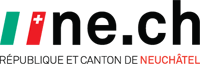 DÉPARTEMENT DE LA JUSTICE, DE LA SÉCURITÉ ET DE LA CULTURESERVICE DES RESSOURCES HUMAINESCollaboratrice spécialisée ou collaborateur spécialisé à 50%SEMP92 Département :Département de l’économie et de l’action socialeService :Service de l’emploi - Office des relations et des conditions de travailActivités :Votre mission consistera à mener toutes les tâches nécessaires au contrôle de l’obligation d’annonce prévue par l’art. 121a de la Constitution fédérale, respectivement l’art. 21a de la Loi sur les étrangers et l’intégration. Vous veillerez au respect des procédures d’annonces des postes vacants auprès de l’Office Régional de Placement (ORP) par les employeurs soumis à cette obligation. Vous serez chargé-e d’effectuer des contrôles réguliers, en collaborant également avec nos différents partenaires, à l’interne et à l’externe de l’office, et de mener les éventuelles procédures pénales engagées.Vous aurez également la responsabilité de renseigner et conseiller à l'interne et à l'externe du service de l'emploi sur toutes questions en lien avec la problématique de l’obligation d’annonce des postes vacants.Vous serez par ailleurs amené-e à apporter votre soutien aux collaboratrices et collaborateurs du secteur surveillance dans l’accomplissement de leurs tâches.Profil souhaité :Vous êtes au bénéfice d’un CFC d’employé-e de commerce complété par une maturité professionnelle commerciale ainsi que par une expérience professionnelle de  5 ans au minimum ; intérêt marqué pour le domaine de l’emploi et de l’assurance-chômage.Grande faculté d’adaptation, capacité à chercher les informations, aptitude à travailler de manière autonome, tout en étant à l’aise dans le travail en équipe, sens de l’organisation, bonne capacité de rédaction, aisance avec les outils informatiques.Être une force de proposition, orienté-e solution, agile d’esprit et proactif-ve, bonne présentation, aisance dans les contacts, sens de la fonction publique.Lieu de travail :La Chaux-de-FondsEntrée en fonction :À convenirClasse 7Délai de postulation :23 février 2020Renseignements :M. Nicolas Maillard, responsable du secteur surveillance, tél. 032 889 68 58